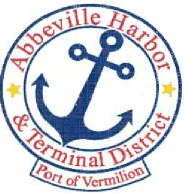                                          P.O. Box 1410, Abbeville, Louisiana • 70511-1410
                                Ph: 337-893-9465    Fax: 337-898-0751    www.abbevilleharbor.comABBEVILLE HARBOR & TERMINAL DISTRICTJANUARY 30, 20245:00 P.M.AGENDA1.	    CALL MEETING TO ORDER - PRESIDENT PATRICK DUHONA.       ROLL CALL B.       WELCOME & INTRODUCTION OF GUESTSC.       APPROVAL OF MINUTES DECEMBER 19, 2023 REGULAR MEETING2.          	PUBLIC COMMENT PERIOD ON AGENDA ITEMS LISTED3.	SECRETARY-TREASURER BUD ZAUNBRECHER		A.	2023 AMENDED FINAL BUDGET4.	EXECUTIVE DIRECTOR JAY CAMPBELLA.       FINANCIAL DISCLOSURE REMINDER FOR 2023B.	ETHICS TRAINING REMINDERC.	SEXUAL HARRASSMENT TRAINING5.	DIRECTOR OF DEVELOPMENT NICK GAUTREAUX		A.	SECURITY CAMERAS FOR DISTRICT OFFICE BUILDING		B.	SECURITY SYSTEM FOR DISTRICT OFFICE BUILDING		C.	MARINE ACCESS FEES AND ANNUAL PARKING FEES6.	 	 PRIMEAUX, TOUCHET & ASSOCIATES, L.L.C.			A.	NORTH SLIP DREDGING AT PORT OF VERMILION7.		 ATTORNEY ROGER BOYNTON8.		 OLD BUSINESS9.		NEW BUSINESS10.	ADJOURN                      			           	             			  	  In accordance with the Americans with Disabilities Act, if you need special assistance, please contact James W. Campbell at 337-893-9465, describing the assistance that is necessary.Patrick Duhon, President	                                              Carlton Campbell, CommissionerJimmie Steen, Vice President	                                                 Tim Creswell, Commissioner
Bud Zaunbrecher, Secretary-Treasurer            James W. Campbell, Executive Director         Wayne LeBleu, Commissioner          